          《在线课堂》学习单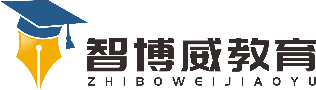 班级：                姓名：                 单元语文5年级上册第4单元课题13、少年中国说温故知新了解中国的由来，讲述知道到中国历史故事。自主攀登一、读拼音，填空。瀑布从悬崖上yí   xiè（      ）而下，落入深渊，人站在崖边，胆战心惊，rú  lǚ  bó   bīng（           ）。稳中有升二、根据课文内容填空。           出生，其道大光。          伏流，一泻汪洋。        临渊，鳞爪飞扬。              啸谷，百兽震惶。          试翼，风尘翕张。三、课文用哪些事物来赞美了少年和中国的关系？ 说句心里话